Napa Valley Intergroup Meeting MinutesJanuary 14, 2023TAKE BACKS:Area 6 – Deaf Access Project: Discussion and feedback solicited regarding Area’s request for Napa to determine if they can offer at least one In-Person Meeting with an ASL Interpreter on a weekly basis. Please reach out to Intergroup for more informationJoin the February NVIG meeting for discussion on reviving the Napa Valley AA Summer Picnic and to hear more about the proposal of a NVIG Events Committee Chair positionPlease verify that all meeting information is correct on the website for any meetings you attend or represent at all times. To include in the Winter printed schedules, please send revisions to reportmeetingchanges@aanapa.org before printing January 18, 2023Hotline needs volunteers.  Contact Erik H. if interested or email hotline@aanapa.org Report website issues to webeditor@aanapa.org IG position filled: Male Delegate at Large – Bill C.Beginners Meeting – Every Friday at 5:45pm at the Crosswalk Church. The meeting is hybrid and continues to need support.Call To Order – 10:00 a.m.   A Moment of Silence followed by the Serenity PrayerNew Rep IntroductionJohn B – Free Thinkers GroupMichael B – No Ma’am GroupMandy B – Crosstalk at the CrosswalkAlex B – NVIG Web EditorWelcome! New Intergroup Reps and Officers packets can be found on www.aanapa.org; Please provide contact information to the Secretary.Meeting Participant Introductions – 22 in attendanceSobriety BirthdaysTena – 36 years on January 6John B – 35 years on January 20Review and approval of minutes Minutes approved with the following revision: Heather is the Last Chance Meeting NVIG RepMonthly Tradition Reading from 12 Traditions Illustrated & DiscussionReader: Meghan T. – Tradition 1Our common welfare should come first; personal recovery depends upon A.A. Unity. Discussion:Meghan T. read Tradition 1 Minority opinion is necessary to maintain spirit of unityGratitude was expressed for the paradox of tradition one and its presence in the fellowshipMandy B will review Tradition 2 at February 2023 NVIG meeting.7th TraditionWe have no dues or fees in A.A. We are entirely self-supporting, declining outside contributions. Visit https://www.aanapa.org and use the Venmo link or mail your contribution to NVIG, P.O Box 10948, Napa, CA 94581-2948 Venmo link for IG contributions: https://www.venmo.com/u/NapaIG-AA Housekeeping MotionsNo housekeeping motionsREPORTSChair:  Frank F.				                    			chair@aanapa.org 	Frank introduced guest speaker Claudia from Area 6 for a brief presentation at 10:30am – Deaf Access Project: Discussion and feedback solicited regarding ASL accessibility for a blended meeting once a week. (Blended meetings constitute deaf and hard of hearing people.) These meetings have disappeared due to the pandemic and the area is looking to facilitate accessibility. The following are topics to consider:Who will pay for interpreters/translators? ($65-75/hour)Area desires to offer ASL at all area events Bring back to Intergroup, NAPYPAA & District for conversationsContact Claudia with questions at claudiajeanne48@gmail.comClick HERE for more information on the Deaf Access Project. Report: Happy New Year and warm welcome to new Intergroup Reps and OfficersHoliday alcathons were successful. Individual committees within the various groups worked diligently to sponsor all 3 events without major incidents or issues. All were well attended and immensely enjoyed by all who partook. There is a renewed interest in reviving the Napa Valley AA Summer Picnic. Tracey P will provide more information at our February NVIG Business Meeting.Alternate Chair:  Ann E. 		          	                    	altchair@aanapa.orgReport: Ann E., incoming Alternate Chair, introduced herself and offered to answer questions. Secretary:  Patty B. 			                                    secretary@aanapa.org Report: Patty B., incoming Secretary, introduced herself, asked for patience during role transition from Web Editor to Secretary and expressed gratitude to be of service. Also requested all to update contact info for representatives, officers and meetings. Literature Chair:  Mary W.  					     literature@aanapa.org 	 Report: Mary W, incoming chair, introduced herself. A more prominent location to access literature was suggested. The following is the final reporting from outgoing chair Shaela A.:Placed an order on 12/12/2022 for Living SOBER for $167.93.The literature order form is available as shown below on our website: http://www.aanapa.org/service/resources/group-resources/literature Hotline Chair: Erik H.  	  				          	hotline@aanapa.orgReport: Male Line: 13 CallsFemale Line: 5 CallsGeneral Extension: 24 Calls Most calls were short lasting less than a minute. There were 3 calls lasting longer than 3 minutes.Web Editor: Alex W. Ad Hoc Website Committee Chair: Jeff D.		    webeditor@aanapa.org Report: Alex W. and Jeff D. continue to meet every other week to discuss and monitor issues encountered during and after the new website (platform) migrationNoted there will be focus on a prominent location for literatureSolicited feedback to websiteReported the followingJeff and Alex have reached out for more involvement from H&I and NAPYPAAEmail inbox management & suggestion for 6-12 month retentionRequested credit card information for the previously approved back-up and staging capabilities softwareSuggested a reset of the intergroup passwordWeb Committee plans to roll out a Strategic Plan for 2023Suggestion from a former web editor: details regarding web should be discussed at the officer meeting, with only the details affecting NVIG at large to be discussed at NVIG meetingsMeeting Schedule Chair: Jo M. 				     meetings@aanapa.org Report: Printed Schedules are ready to be printed, pending meeting logistic revisionsRequested NVIG Reps to check the website for groups they attend or represent for accuracy and send revisions to reportmeetingchange@aanapa.org Inquired on reviving the intergroup information brochure for printPosition is available. Newsletter Chair: Catherine F. 					newsletter@aanapa.org No report submitted. Delegates at Large:  Katie Z. and John B.        	    delegateatlarge@aanapa.org   Meetings attended for December:12:00 PM: Keeping It Simple6:30 AM: Day At a Time7:30 PM: Never Too Young8:00 PM: Crosstalk at the crosswalk8:00 PM: One Zoom At a Time8:00 PM: Friday Night Candlelight10:00 PM: Rule 62Various Christmas Alcathon MeetingsPosition Filled: Bill C was voted to fill the open position for Male Delegate.  General Service Liaison: Jo M.Report: Inter-District Workshop – Saturday, January 14, 2023 in Fairfield until 3pm. Not hybridNext District meeting: February 4th @ 10am via zoomUnity Day was approved for June 17th at Crosswalk! Beginners Meeting – Every Friday at 5:45pm at the Crosswalk Church. The meeting is hybrid and continues to need support.The District PICPC (Public Information and Cooperation with the Professional Community) committee is looking for members who are interested in speaking at non-AA meetings. Elisabeth B, PICPC Chair, plans on meeting virtually the last Sunday of the month at 6pmOpen District 11 Service Positions:SecretaryIntergroup LiaisonNAPYPAA LiaisonUnity Day ChairPRAASA the Pacific Region AA Service Assembly is March 3-5 in LA. Info on cnca06.org (This is a fabulous gathering and opportunity to meet people from AK, HI and the Western States as well as Staff and Trustees from New York. Info on aanapa.org, too)Call to ask questions - Jo Moore (707) 318-8168Service Manual Study for upcoming changes is ongoing with the SF/Marin district: aasfmarin.org Hospitals and Institutions Liaison:  John C.			john@curnutt.orgReport: Jails and State Hospitals are still offline – Service is needed to share the message if you have 6+ months of sobrietyOpen positions: Chair – Area 51(5+ years of sobriety)Intergroup Liaison- Men’s Jail CoordinatorNew sticker on pink cans include availability for credit card contributionsWrite checks to AREA 51 to track donations by the Napa AreaH& I business meeting is in person at Sea Scouts. Next meeting is February 3, 2023 at 6:45pm. More about H&I at http://www.handinorcal.orgContact John C. at 707-477-0422  john@curnutt.org with questionsFinancial Oversight Committee:  Erik S.     		financial@aanapa.org 	We will take up the forming of a newly established committee at the outset of 2023. Eric S. has come to the end of his commitment.Birthday Meeting Co-ChairsMeghan T. & Heather B.				          birthdaymeeting@aanapa.org      Report: New Sound and Light Tech – Travis. Access confirmedNew Coffee Maker – LisaWill be limiting coffee commitment rotation to 6 monthsFinancials: 7th Tradition: $143.00, H&I: $44.44, Total Income: $187.44, Total Expenses: $70.00 ($25.00 Cake - $45.00 Chips), Net Income: $117.44Healthy and increasing meeting attendanceLooking for a lady speaker, but speakers are lined up for the first quarter of 2023Meeting break-down/clean-up support is neededTreasurer: Christina (Tena)					      treasurer@aanapa.orgDiscussion: Postponement of disbursements recommended due to Prudent Reserve (PR) being so low was recommended till JanuaryPreference to stay on schedule was expressed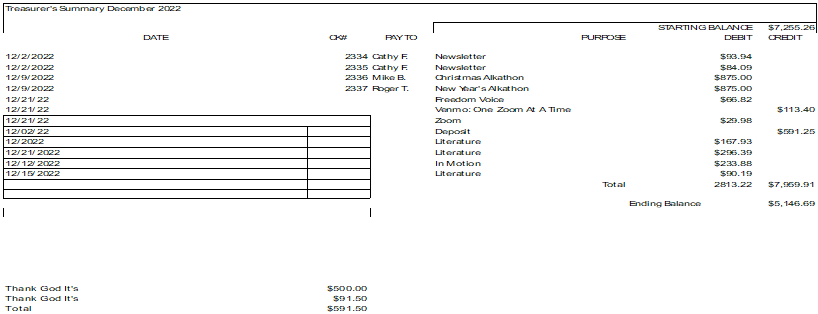 Old Business: None. New Business: Antoinette F. has drafted an Events Committee Chair position that she would like to present to Intergroup at the February meeting. The position would provide guidelines and resources to execute events of the Napa Valley Alcoholics Anonymous Fellowship, sponsored by the Napa Valley Intergroup.Open Positions:Available Service Commitments 2023:NAPYPAA LiaisonH&I Rep availableDistrict LiaisonPrinted scheduleAnnouncements: None. Next Meeting: February 11,2023Closing: The Responsibility Statement“I am Responsible.  When anyone, anywhere, reaches out   for help, I want the hand of A.A. always to be there.  And for that: I am responsible.”DECEMBER  2022Michael B.5 - Living Sober // check #1978$50.00Alex M.5 - BB, 2 - 12x12, 1 As Bill Sees It, 2- Dailys, 2 - Living Sober // check #0064$78.00Kevin P.9 - BB, 6 - 12x12, 4 - As Bill Sees It // check #1705$154.95Total$282.95